Grade 7 Mandarin Chinese Length of Course: Full YearCourse Description:  Mandarin Chinese Intermediate LevelIn this course, students will develop communicative competence in the Mandarin Chinese language in all language skills: listening, speaking, reading, and writing. Students will practice their language in interpretive, interpersonal, and interpretive modes via communicative speaking and writing activities, listening to authentic Chinese speakers, and perform a skit written by students themselves. Cultural topics focus on the Chinese school systems, making phone call manners, and different community. UNIT 1: Countries, Weather, and Seasons Big Ideas: By learning this unit, students can make a plan to travel the world according to the different weather patterns. Geography and weather are closely associated with each other and have impact on family vacations. Additional Resources:Talking Tom Weather Report: https://www.youtube.com/watch?v=efXkgbfHBzwLearn Seasons with Emma: http://www.youtube.com/watch?v=omH1iDk75LACCTV Weather Forecast 2011.4.1：https://www.youtube.com/watch?v=8aj9ykeLU9w       Plan a Trip to Two Countries			我们去.............(国家)和.................(国家)。How can you get there from America to the first country and from the first country to the second country? Search online to find out the possible means of transportation and the schedule. You are going to make a trip planner and present it to your classmates. 我想去........................和...............................。E.g. 我早上八点半坐飞机去中国。（people+time+means of transport+ 去+the country）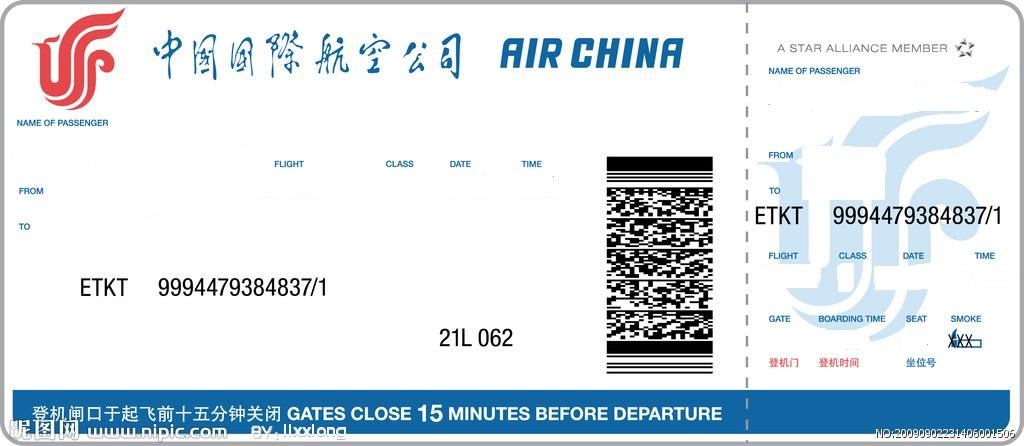 2. 第一个国家： ……..的天气怎么样？									我穿什么衣服?第二个国家： ……..的天气怎么样？	我穿什么衣服?Find pictures and fill in your suitcase with Chinese descriptions (color+ clothes)我的衣服：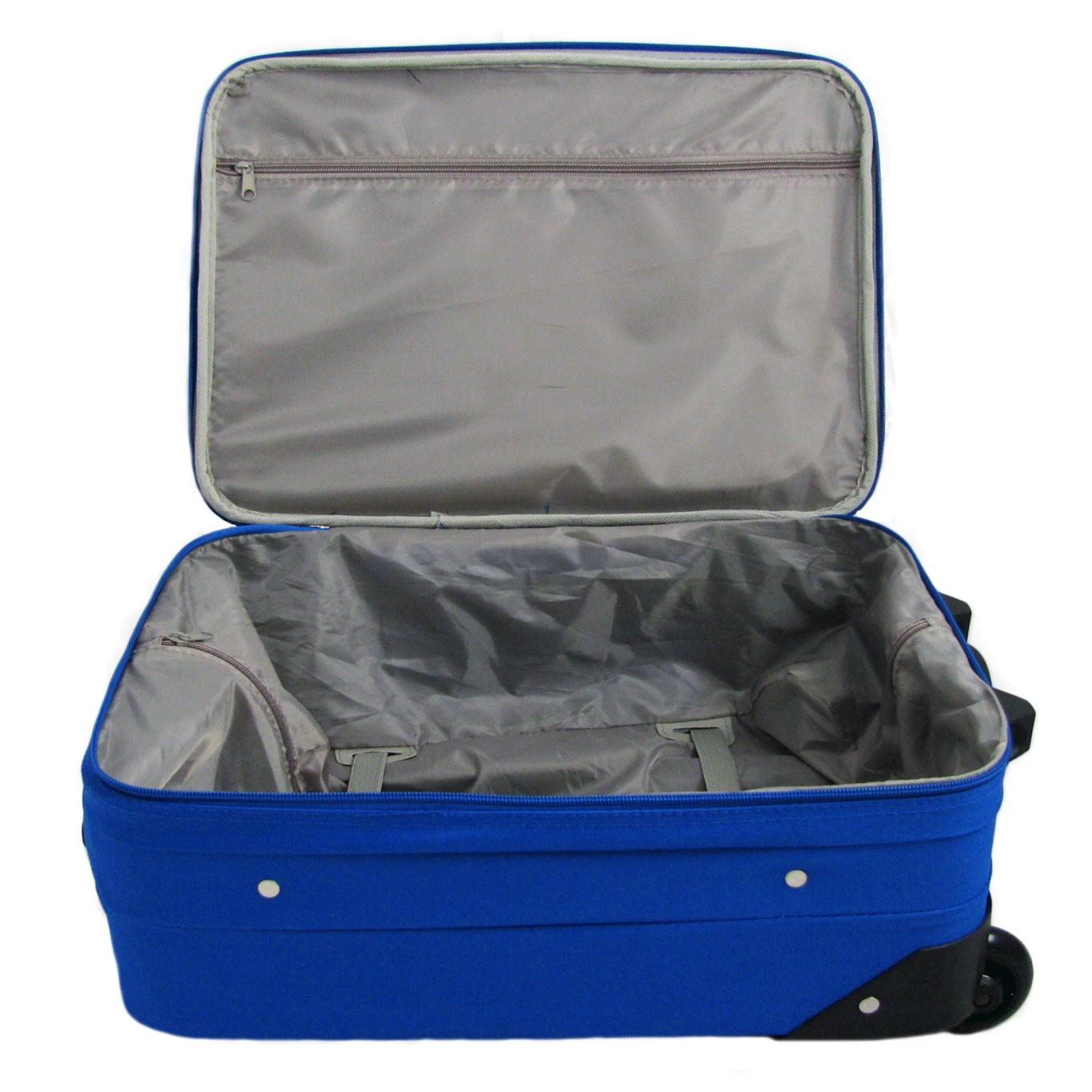 You are going to present your trip poster.UNIT 2: School Subjects and Phone ConversationsBig Ideas: Students will study subjects of courses in Chinese. By comparing and contrasting American and Chinese school systems, students will have a better understanding of the two systems . Additional Resources:Chinese education 中国式教育: https://www.youtube.com/watch?v=B9k6I6dYQCUMaking a phone CallAt the beginning of a school year, you just received your schedule from the school. You are making a phone call to your friend and talking about your schedules. You need to include:Use appropriate phone phrases Ask about the subjects you are going to take and teachers going to have UNIT 3: Hobbies Big Ideas: Students will look at hobbies in three different aspects and get to know unique and traditional Chinese hobbies. By Comparing and contrasting students will become familiar with the Chinese cultural products and practices. Additional Resources:Chinese checkers： https://www.youtube.com/watch?v=lLai-nARtvwWater Mountain Painting： https://www.youtube.com/watch?v=OSszFPOX2PcHobbies： https://www.youtube.com/watch?v=7fNVjNAdqX0Best Crew Dancers:  https://www.youtube.com/watch?v=vXzZ_s7Eg4QA Thousand Hands Buddiva： https://www.youtube.com/watch?v=aL92LplZZr4Peacock Dance： https://www.youtube.com/watch?v=LvhBwwuEGS4Xin Jiang Dance： https://www.youtube.com/watch?v=F5-0sCP5uToFan Dance： https://www.youtube.com/watch?v=xeuGfHJeDrcFour TablesFour tables include listening, speaking, reading, and writing sessions. You are going to finish every session in two periods. Listening: a: 男  bc：女A: 你好，请问黄医生在吗？B: 请等一等，我去叫她。C：你好，请问您是哪一位？A：黄医生，您好。我是您的病人天天。C: 哦， 天天你好！你哪儿不舒服吗？A： 我今天早上起床头很痛，还发烧。我很想睡觉。C： 天天，你感冒了吗？你今天下午来看医生好吗？A：我妈妈几点带我去看医生？C：三点半好吗？A：三点半妈妈没下班。四点半好吗？C：好的。四点见！Four Tables2. Listening and Speaking: (10 points)Talk about Tiantian’s  phone conversation: (record the asking and answer questions)天天跟谁打电话？天天生病了吗？他哪儿不舒服？天天什么时候去看医生？天天几点去看医生？天天和谁去看医生？Reading +Writing: (10 points)昨天的天气：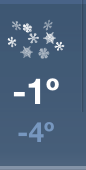 天天住在北京。北京一年有四个季节。那里的三月、四月、五月是春天。六月、七月、八月是夏天。九月、十月、十一月是秋天。十二月、一月、二月是冬天。北京的春天常常刮风。夏天非常热。天天最喜欢北京的秋天。秋天很美，不冷也不热。现在北京是冬天。天天最不喜欢冬天，常常下雪。According to the listening, speaking, and reading materials, please write two short paragraphs:Paragraph one:Tiantian is writing an email to tell his friend about he being sick after a snow day and the experience of seeing a doctor. (10 sentences)Paragraph two:  Tiantian is making a pamphlet to promote living in Beijing. You may do a research online and try to write a short paragraph talking about benefits of living in Beijing. (5 sentences)UNIT 4: FoodBig Ideas: In this unit, students will talk about fruits, vegetables, and Chinese food by talking about cooking methods, role playing in a Chinese restaurant, and presenting their own supermarket of fruits and vegetables. Additional Resource:怎么煮pasta： https://www.youtube.com/watch?v=a7hH1jN59HY炒菜 order ： https://www.youtube.com/watch?v=YDtdKNajnP4Chinese class 101 水果： https://www.youtube.com/watch?v=09p6Ae_02-s&index=2&list=PL9DE19DD1A9882A9B做水果沙拉  order： https://www.youtube.com/watch?v=3fnUYVYnqgo舌尖的中国（主食）：https://www.youtube.com/watch?v=PCgYUKPNCug   舌尖的中国 厨房的秘密:https://www.youtube.com/watch?v=EJVRG68_cZI&list=PLodP2yDwGRJHDoEGcR4P3iSwow4YGaur_&index=5  舌尖上的中国 一日三餐： https://www.youtube.com/watch?v=S0oriKFY08w会、能、可以： https://www.youtube.com/watch?v=iXzP2Lw9aisYou went to a Chinese restaurant. You ordered food and had a wonderful meal. However, you found you did not take enough money with you and you want to ask the waiter to reduce the price for you.Bargaining in a Restaurant Skit 名字:______________________________________________________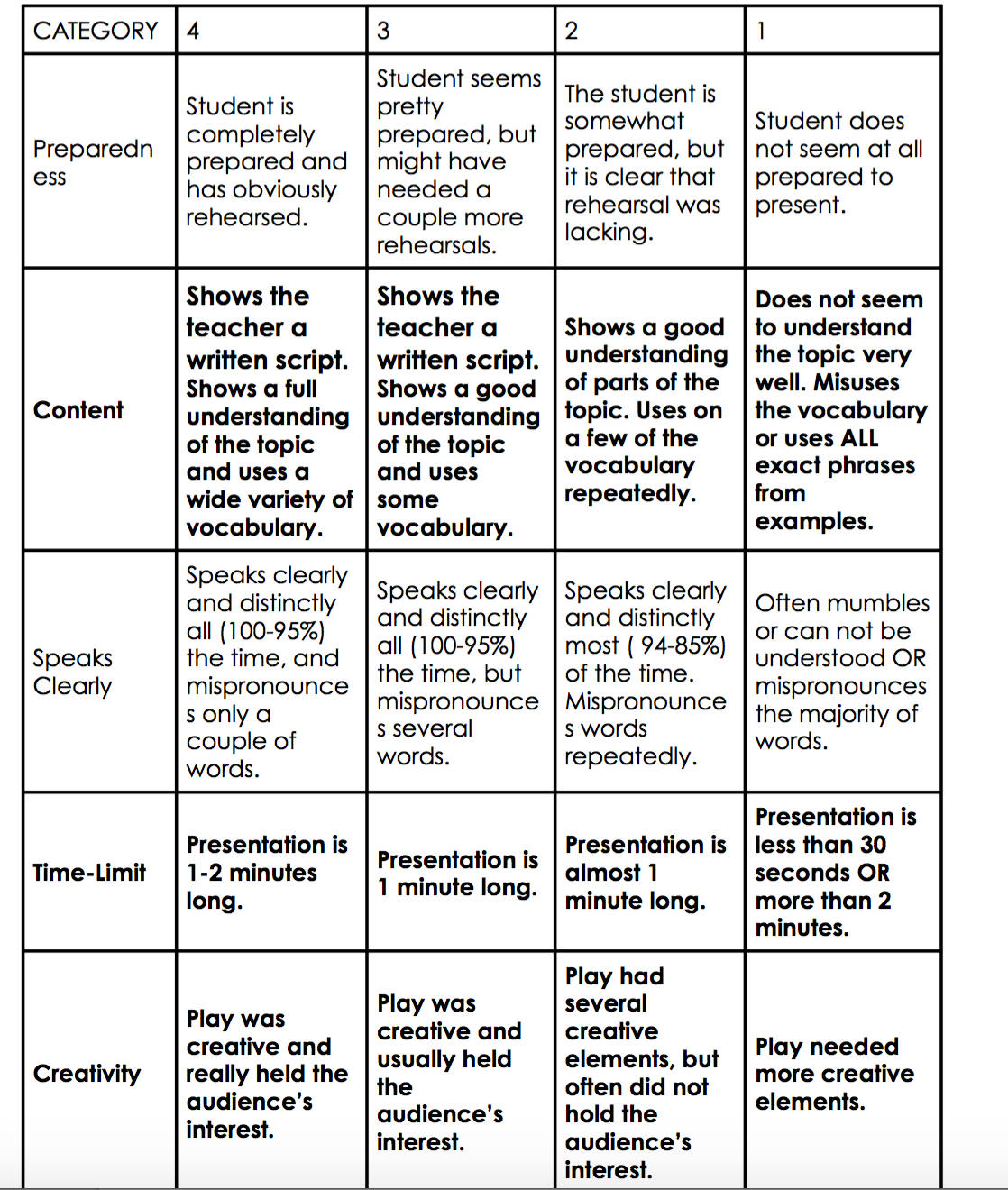 UNIT 5: CommunityBig Ideas: By learning this unit, students will have a better understanding of what a community is; what they can do in their community; and how to describe a community in Chinese. They will be able to introduce their town to Chinese speaking people. Additional Resources:量词： https://www.youtube.com/watch?v=bTHwxnkom0E讨价还价（租房子）： https://www.youtube.com/watch?v=Y7VGsPfZ2-gmilano家具： https://www.youtube.com/watch?v=E6UEXtzqsyEOur TownYou want to advocate for our Summit City. You want to make a flyer, video, or a photo book to help people understand your town.  You are going to present your project talking about the landmarks you introduced in the project. You have to include four parts in your project:Essential QuestionsHow does weather affect planning a trip to another country?What are some common weather patterns?How do we use vocabulary, phrases and sentences to express things we have done?               assertive sentence: v.+ 过                negative sentence： 没（有）v.+ 过How to conduct a conversation asking and answering questions about weather and plan the trip accordingly.                Students will ask about weather: 北京天气怎么样？Describe the weather: 很冷、热; What clothes to wear: 我穿什么衣服。Enduring UnderstandingsStudents will understand that...Studying another language and cultures offers insight of their own. The geographical location of a place affects the weather of that area.Planning a trip to a certain country needs the planner to take weather into consideration. Most countries in Chinese language are translated from the sound and with 国 at the end.Create a sentence by telling what the person has done with whom in somewhere. E.g. 我跟爸爸去过英国。Areas of Focus: Proficiencies(Cumulative Progress Indicators) Students will:7.1.IL.A.2 		 	 	Demonstrate comprehension of oral and written instructions connected to daily activities through appropriate responses. 7.1.IL.A.4 Use the target language to describe people, places, objects, and daily activities learned about through oral or written descriptions. 7.1.IL.B.1 					Use digital tools to participate in short conversations and to exchange information related to targeted themes. 7.1.IL.B.5 					Engage in short conversations about personal experiences or events and/or topics studied in other content areas. 7.1.IL.C.1 					Use knowledge about cultural products and cultural practices to create a multimedia-rich presentation on targeted themes to be shared virtually with a target language audience. 7.1.IL.C.2 Present student-created and/or authentic short plays, skits, poems, songs, stories, or reports. 7.1.IL.C.4 					Compare and contrast age- and level-appropriate culturally authentic materials orally and in writing. Examples, Outcomes, AssessmentsInstructional Focus:apply the weather vocabulary, phrases, and sentences to describe weather.express things we have done               assertive sentence：v.+ 过                negative sentence： 没（有）v.+ 过compare the differences or similarities of weather between American and Chinese cities.describe the seasonal weather by stating seasonal colors and giving suggestions about what clothes to wear in each season in different citiesconduct a conversation and ask questions about weather and plan the trip accordinglyDistinguish 跟 (with)  and 和（and）When a sentence has a place and a person, it need to follow Person + Time + Place+VerbSample Assessments:written vocabulary quizseason project requires students to include each season’s color, months, and suggestion about what to wearoral assessment need students to talk about weather and seasons  Write and perform a travel agent and customer skit (include greetings, countries and cities, and weather and season information)Create a survey “have you ever done …” and ask and answer peers questions Instructional Strategies:Interpretive:Use total Physical Response activities and pictures to acquire vocabulary and phrases on weather and seasons. Use radicals in characters as a clue to decode the meanings of new characters.Vocabulary dictation practicesWeather report listening practiceRead a weather forecast paragraph and finish a reading comprehension Sing a country songFill out a survey about  “have you ever done …” Interpersonal:Write and perform a travel agent and customer skit (include greetings, countries and cities, and weather and season information)Create a survey “have you ever done …” and ask and answer peers questions Discuss with group members to compare whether Beijing or Summit’s weather is better for people to live in. Presentational:Finish written vocabulary quizseason project requires students to include each season’s color, months, and suggestion about what to wearprovided with a weather forecast chart, students will take an oral assessment describing weather and seasons  Write and perform a travel agent and customer skit (include greetings, countries and cities, and weather and season information)Interdisciplinary ConnectionsGeography:  Students learn where different countries are on Google Map; how weather and season varies in different places of the worldSocial Studies: Student learn different countries speak different languages.Math: Students learn how to convert Fahrenheit to Celsius. Technology IntegrationGoogle Map: students use Google map to explore different places in this wordGoogle Classroom: to write out scripts and post assignments. World Map Extension: Students pull up a 3D world map on Chromebook and get familiar with some countries of this worldUse of a YouTube song for students to get familiar with even more countries in the worldGlobal PerspectivesStudents will be able to understand why some countries’ name in Chinese are in that way. E.g. 法国 (France) is from the translation; 日本（Japan）is from Kanji characters in ChineseCulturally Responsive TeachingStudents will have a general understanding of where some countries are regarding to America.（1）（2）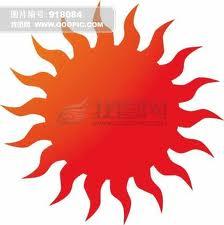 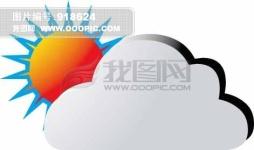 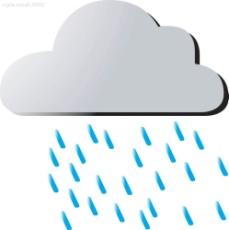 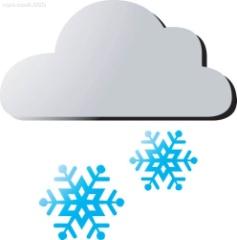 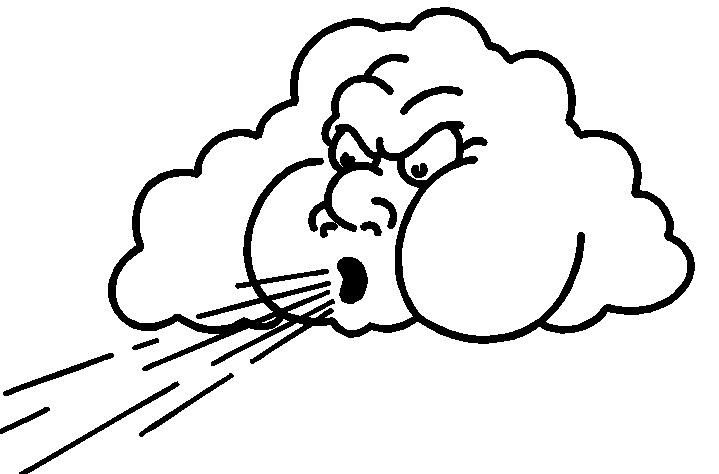 季节：天气：气温：我穿 ....季节：天气：气温：我穿       Poster RubricCATEGORY4321Required ElementsThe poster includes all required elements: air tickets and description of your agenda & weather and clothing.All required elements are included on the poster.All but 1 of the required elements are included on the poster.Several required elements were missing.LabelsAll items of importance on the poster are clearly labeled with labels that can be read from at least 3 ft. away.Almost all items of importance on the poster are clearly labeled with labels that can be read from at least 3 ft. away.Many items of importance on the poster are clearly labeled with labels that can be read from at least 3 ft. away.Labels are too small to view OR no important items were labeled.Additional informationThree areas of additional information is included in the poster. For example: pictures of the local food, celebrities, maps, and things that can remind the reader of that country.Two  areas of additional information is included in the poster.One areas of additional information is included in the poster.None additional information is included in the poster.AttractivenessThe poster is exceptionally attractive in terms of design, layout, and neatness.The poster is attractive in terms of design, layout and neatness.The poster is acceptably attractive though it may be a bit messy.The poster is distractingly messy or very poorly designed. It is not attractive.GrammarOnly Chinese language is used. There are no grammatical/mechanical mistakes on the poster.There are 1-2 grammatical/mechanical mistakes on the poster.There are 3-4 grammatical/mechanical mistakes on the poster.There are more than 4 grammatical/mechanical mistakes on the poster.Essential QuestionsWhat are the major differences between Chinese and American School systems?How do you make a phone call in a polite Chinese manner?                 Greeting on the phone: 喂，您好，请问您是           哪一位；ask for a person on the phone: 请问，xx在吗；  ask the person to call later: 您等一会打来，好吗。Enduring UnderstandingsStudents will understand that...ask and answer about what subjects one is takingTalk about the different parts of American and Chinese school systems: school hours, subjects, student enrollment number for one class, leisure activitiesDiscuss what are the same parts of American and Chinese school systems: subjects, class durations, elective classes, and homeworkUse appropriate phone terms when making a Chinese phone call：喂，您好，请问，等一等，对不起，没关系Areas of Focus: Proficiencies(Cumulative Progress Indicators) Students will:7.1.IL.A.2Demonstrate comprehension of oral and written instructions connected to daily activities through appropriate responses.7.1.IL.A.3 Compare and contrast the use of verbal and non-verbal etiquette (i.e., the use of gestures, intonation, and cultural practices) in the target culture(s) and in one’s own culture. 7.1.IL.A.4Use the target language to describe people, places, objects, and daily activities learned about through oral or written descriptions.7.1.IL.B.1Use digital tools to participate in short conversations and to exchange information related to targeted themes. 7.1.IL.B.3Use appropriate gestures, intonation, and common idiomatic expressions of the target culture(s)/language in familiar situations.7.1.IL.B.5Engage in short conversations about personal experiences or events and/or topics studied in other content areas. 7.1.IL.C.1Use knowledge about cultural products and cultural practices to create a multimedia-rich presentation on targeted themes to be shared virtually with a target language audience. 7.1.IL.C.2Present student-created and/or authentic short plays, skits, poems, songs, stories, or reports. Examples, Outcomes, AssessmentsInstructional Focus:talk about time and when classes are scheduledAsk about each other’s schedule (what time to to take what classes)phone conversation manners and phrasesuse verbs that are short actions by three different ways: v.v., v.一下， v. 一 v.utilize the grammar format 有的是...有的是...还有的是 to describe some are...some are...also some are…How to address people appropriately in Chinese culture: 先生，小姐，太太，姐姐，哥哥，弟弟，妹妹have an insight of Chinese school system in subjects, class, and school. summarize to a Chinese friend what does an American school look like in classes and schedule. Study the similarities and differences of the Chinese and American school systems. Sample Assessments:Vocabulary exploration PowerPointVocabulary quiz on subjects and making a phone callGiven a new and random scenario card, students will conduct a prompt and unprepared phone conversation oral assessment. E.g. you are calling Meimei, however, the she is not home. Her mum asks you to call back tomorrow. Interpretive reading comprehension on a Chinese student’s class schedule. Unit testSkit Performance: make a phone call to a friend and talk about subjects you are taking this yearInstructional Strategies:Interpretive:Vocabulary exploration PowerPointWatch Chinese School Documentary Listen to Chinese phone call conversations and summarize the main ideas of the phone callRead a short essay about Chinese schoolInterpersonal:Interview one classmate and make a  class schedule for him/herSecret pen pal- every student is going to write a letter talking about the classes he/she is taking. The letter will distribute to a random student in the class. Every student will write back to the pen pal and try to figure out who the writer is. Students will get a scenario. Based on it, students need compose a phone conversation.Presentational:Vocabulary exploration PowerPointVocabulary quiz Unit testSkit Performance: make a phone call to a friend and talk about subjects you are taking this yearSchedule poster: students will make a schedule poster in a chart, and then each student writes a description of another student’s schedule.  Interdisciplinary ConnectionsSocial Studies: the major differences between Chinese and American school systems reflects the cultural differences between the two countries  Technology IntegrationGoogle Classroom: student submit and  present their vocabulary exploration on Google ClassroomChromebook voice recording extension- Mic Note to record the phone conversation YouTube: watch a documentary of Chinese school systemGlobal PerspectivesSome people view Chinese education as a success. Looking at Chinese education system, students will have a better understanding of why and how Chinese students are doing a good job in STEM subjects. Culturally Responsive TeachingThe teacher will activate students’ prior knowledge of different school systems in different countries and combine what they know about Chinese school system in order to have a deeper  understanding of all types of school systems. RequirementsPoints EarnedVocabulary (at least 15 'out of 20' words from Lesson 3)     Use of prior vocabulary (at least 10 words from prior lessons)   Conversation script must be writtenThe phone call must follow in Chinese waysConversation is fluentEach team member must have an equal amount of speaking time (at least 1 minute altogether)Each character must be identified in the phone call (for example: you may decide to be Kobe Bryant calling his agent)Essential QuestionsHow  do you communicate your hobbies or interests with others? How does culture influence the hobbies reflective of most Chinese people.How do you properly express elapsed time or the duration of activities?Enduring UnderstandingsStudents will understand that...there are hobbies and familiar activities that are common among many cultures. E.g. swimming, playing tennis, and  joggingthere are other hobbies that are specific to a culture. E.g. Chinese Mahjong, walk pet bird, Kungfu Teaunderstanding of the Chinese culture will enhance enjoyment and appreciation of the hobby practice. how to express multitasking by using 一边v. 一边v. express duration: 你+ v.+ a period of time+ 的+ o. Areas of Focus: Proficiencies(Cumulative Progress Indicators) Students will:7.1.IL.A.1Identify the main idea and most supporting details contained in culturally authentic materials using electronic information and other sources related to targeted themes.7.1.IL.A.2 		 	 	Demonstrate comprehension of oral and written instructions connected to daily activities through appropriate responses. 7.1.IL.A.4 Use the target language to describe people, places, objects, and daily activities learned about through oral or written descriptions. 7.1.IL.B.1 					Use digital tools to participate in short conversations and to exchange information related to targeted themes. 7.1.IL.B.2Give and follow a series of oral and written directions, commands, and requests for participating in age- and level-appropriate classroom and cultural activities. 7.1.IL.B.3Use appropriate gestures, intonation, and common idiomatic expressions of the target culture(s)/language in familiar situations.7.1.IL.B.5 					Engage in short conversations about personal experiences or events and/or topics studied in other content areas. 7.1.IL.C.1 					Use knowledge about cultural products and cultural practices to create a multimedia-rich presentation on targeted themes to be shared virtually with a target language audience. 7.1.IL.C.3Use language creatively to respond in writing to a variety of oral or visual prompts. 7.1.IL.C.4 					Compare and contrast age- and level-appropriate culturally authentic materials orally and in writing. Examples, Outcomes, AssessmentsInstructional Focus:to learn vocabulary, phrases, and sentences to describe hobbies and activitiescompare the differences and  similarities of young people’s popular hobbies and activities between US and China ask about hobbies in two different ways: 你有什么爱好 and 你的爱好是什么； ask about how often does the person do the hobby: 你+ a period of time+ v.+ 几次+ o. ; how long time it lasts: 你+ v.+ a period of time+ 的+ o. to use measure word 个 to help expressing durations e.g. one and half hours一个半小时; fifteen minutes十五分钟; 3 years三年to express the meaning at the time when and what time by using 时候to express besides by 除了...以外 at the beginning of the sentence to distinguish and be able to use 什么时候 and 几点 in the correct situation to express multitasking by using 一边...一边..Sample Assessments:written vocabulary quiz for hobby vocabulary and simple characters interpretive reading comprehension of a Chinese student talking about his hobbyoral assessment - students will be randomly paired up with another student and talk about their hobbies. Constant formative assessmentUnit test Make a project summarizing classmates’ hobbiesInstructional Strategies:Interpretive:Learn vocabulary by using TPRto learn vocabulary, phrases, and sentences to describe hobbies and activities by making one vocabulary exploration slide, which includes pinyin, pictures, sample sentences, and ways to memorize. Students will do multiple hobby reading comprehensions and listening to authentic speakers talking about their hobbies to demonstrate their understanding of the learned vocabulary and grammar. Interpersonal:exchange ideas about Chinese dancesInterview classmates about their hobbies and how long time it takes for them to do their hobbyHobbies taboo- students play a game of taboo where they have to describe and guess hobbies, sports and other free time activities. The aim of the game is for the player to get his/her teammates to say the hobby on a card, but the player cannot say the hobby or the other words on the card.Presentational:talk about three different Chinese traditional dances by using different adjectives and the reasons why they love the dancecompare the differences and  similarities of young people’s popular hobbies and activities between US and ChinaMake a project about classmates’ hobbiesPresent every lesson’s vocabulary by making a contribution to one of the vocabulary slidesInterdisciplinary ConnectionsSocial studies: Students will experience Chinese authentic culture by watching different dances from different areas, enjoying art pieces from different dynasties, and experiencing two traditional Chinese games. Technology IntegrationUsing search engines students can do a research on Chinese traditional hobbiesUtilize Google classroom and Google slides to prepare vocabulary assignmentUtilize Quizlet flashcard games to get students familiar with the vocabularyStudents make one kahoot to assess each other grammar, sentences, and vocabularyGlobal PerspectivesStudents will develop appreciation of Chinese culture and understand how Chinese culture affected Chinese people’s hobbies. Students will have a better understanding of the Chinese language and culture by trying to experience Chinese hobbiesCulturally Responsive TeachingStudents will experience cultural differences in American and Chinese cultures. Students can tell similarities and differences between them.Provide a list of cultural Chinese hobbies and have students share if they have ever tried it or participatesSurvey students’ hobbies and make a bar graph to compare, which are the most popular in class and see if there is any correlation between students cultural background and their favorite hobbies.Ask students about the countries their family are from and share out those hobbies and how long it takes to do them.Essential QuestionsWhat is a “typical meal” in China?          Students will study three typical meals in China and they will summarize what the meals look like.What makes Chinese cuisine special?How are the culture and food of Chinese related? What is Chinese currency system and weight system?- RenMinBi and metric system How to use the following measure words with the appropriate noun categories?  口，个，家，种，位，台，朵，斤，门，双，条，头，顶，把，张，本How to bargain in Chinese?         as the buyer: 我没有钱；便宜一点；太贵了         as the seller: 你要买什么，不贵不贵，你想多少钱Enduring UnderstandingsStudents will understand that...give suggestions by using different suggestion words in various situations: 应该，可以，吧Categorize food into five subcategories in Chinese：谷物，蛋白质，水果，蔬菜，奶制品Use sixteen measure words with the appropriate noun categories- 口，个，家，种，位，台，朵，斤，门，双，条，头，顶，把，张，本use 或者 or  还是 (both of them mean or ) in different situations.express future intend by using 会/要+v.           Through video and visual materials, students will see how Chinese food are different in table manners, dish setup, and many detailed things. Areas of Focus: Proficiencies(Cumulative Progress Indicators) Students will:7.1.IL.A.1Identify the main idea and most supporting details contained in culturally authentic materials using electronic information and other sources related to targeted themes.7.1.IL.A.2Demonstrate comprehension of oral and written instructions connected to daily activities through appropriate responses.7.1.IL.A.3Compare and contrast the use of verbal and non-verbal etiquette (i.e., the use of gestures, intonation, and cultural practices) in the target culture(s) and in one’s own culture.7.1.IL.A.4Use the target language to describe people, places, objects, and daily activities learned about through oral or written descriptions.7.1.IL.B.1Use digital tools to participate in short conversations and to exchange information related to targeted themes. 7.1.IL.B.5Engage in short conversations about personal experiences or events and/or topics studied in other content areas. 7.1.IL.C.1Use knowledge about cultural products and cultural practices to create a multimedia-rich presentation on targeted themes to be shared virtually with a target language audience. 7.1.IL.C.2Present student-created and/or authentic short plays, skits, poems, songs, stories, or reports. Examples, Outcomes, AssessmentsInstructional Focus:Vocabulary about vegetables and fruits and commonly seen American and Chinese food. Apply the appropriate suggestion words in different situationsExpress “future tense” by using a future time + 会、要Convert some of the American measure system to the metric systemBargain as a seller and a buyer by using appropriate expressionsUse learned measure words appropriately before nouns  Narrate one Chinese stir-fry dish cooking process Sample Assessments:Group project: tea party grocery shopping with supermarket cataloguesFood vocabulary and simple characters quiz and sentence construction quiz Oral assessment: given objects, students will bargain as a seller and a buyerRestaurant skit: students are going to write a bargaining skit and act it out.Instructional Strategies:Interpretive:Exit tickets on vocabulary presentation Students will study three typical meals in China and they will summarize what the meals look like. Given pictures, students will compare and contrast typical American and Chinese school lunchInterpersonal:Compare and contrast typical American and Chinese school lunchDiscussion: you like Chinese food or American food? Why?Interview: What is your favorite fruit, vegetable, and dish? Practice the bargaining skitPresentational:Sing a veggie and fruit rap songWrite and Perform a restaurant skitGroup project: tea party grocery shopping with supermarket catalogueVocabulary presentation for every lesson Narrate one chinese stir-fry dish cooking process Interdisciplinary ConnectionsSocial Studies: students will have a better understanding of traditional Chinese food culture Art:  Students will describe physical appearance using descriptive language and learn about Chinese food. Math: students will convert Amercan measure system to Chinese measure system. Technology IntegrationAuthentic Chinese documentary “A Bit of China”  Utilize Google classroom and Google slides to prepare vocabulary assignmentUtilize Quizlet flashcard games to get students familiar with the vocabularyStudents make one kahoot to assess each other grammar, sentences, and vocabularyGlobal PerspectivesStudents will be presented with various foods from China and those specific to Chinese culture.Students will relate things they see to Chinese culture and values. Culturally Responsive Teachingask students to share about traditional food from their culture and have a general understanding of Chinese traditional foodcompare Chinese food and American foodEssential QuestionsWhat is a community? How to tell and ask about location?              Ask location: P1在P的X边? P1的X边是什么?             Tell location:P1 在 P2 的X边。 P1的X边是P2.What can I do in my community?How can I describe my community?Enduring UnderstandingsStudents will understand that...express distance by using P1离P2+distance/timeTalk about relative location by telling P1 在 P2 的X边。 P1的X边是P2.They can describe relative location by using an object as a referenceUse sequence words  to state first（先）, then（再）, and then（然后） when narrating a story Students need to use the sentence structure: Person+ Time+ Place+ Verb to talk about what they do in their communityAreas of Focus: Proficiencies(Cumulative Progress Indicators) Students will:7.1.IL.A.2Demonstrate comprehension of oral and written instructions connected to daily activities through appropriate responses.7.1.IL.A.3 Compare and contrast the use of verbal and non-verbal etiquette (i.e., the use of gestures, intonation, and cultural practices) in the target culture(s) and in one’s own culture. 7.1.IL.A.4Use the target language to describe people, places, objects, and daily activities learned about through oral or written descriptions.7.1.IL.B.1Use digital tools to participate in short conversations and to exchange information related to targeted themes. 7.1.IL.B.3Use appropriate gestures, intonation, and common idiomatic expressions of the target culture(s)/language in familiar situations.7.1.IL.B.5Engage in short conversations about personal experiences or events and/or topics studied in other content areas. 7.1.IL.C.1Use knowledge about cultural products and cultural practices to create a multimedia-rich presentation on targeted themes to be shared virtually with a target language audience. 7.1.IL.C.2Present student-created and/or authentic short plays, skits, poems, songs, stories, or reports. Examples, Outcomes, AssessmentsInstructional Focus:Student will be able to state  public facilities do they have in their community?Describe a house by talking about rooms, furniture, and location of the townAsk and answer how to go to a placeIdentify Vocabulary about house, furniture, and community express distance by using P1离P2+distance/timeDescribe relative location by using an object as a reference- P1 在 P2 的X边。 P1的X边是P2.Ask and answer how to go to a placeUse sequence word when narrating a story -先，然后，再Make a project introducing your town Students will use at least five adjectives to describe their community. They need to elaborate each idea in more than one sentence. Sample Assessments:House, furniture, and community vocabulary, simple characters, and sentence construction quiz Students will create their own dream house in an ideal community. They need to convince their peers that their house is the best house in the community. Unit testSkit: given a map, students will be conducting a conversation asking and answering location and what to do thereProject: choose from the given formats, students need to present their town Instructional Strategies:Interpretive:Students will get a better understanding of the vocabulary about house, furniture, and community by comprehending the vocabulary exploration presentations from their peers. Using a map of Summit, students need to discuss the relative location of certain community landmarks such as Magic Fountain, The YMCA, the train station, the Summit Medical Center in relation to our school. 在xx的x边；x的x边是x.Interpersonal:Given a map, students can ask and answer how to go to a placeInterview: What is your ideal house? You should include your rooms, appliances in the house, and location of your house. Discussion: what improvements we should get to make our town a better place to live? Why is it?Presentational:My Town Project: students are making a map including 8 landmarks (such as school/ supermarket).The city has a town center and many services that are necessary for people who live in this town. Also, students need to make a pamphlet or brochure to advertise their house, including price, house structure, rooms, property attaching to the house, location in the townUse sequence words to state first, the, and then 先，然后，再 when narrating a story. Students will sequence photos of a story as I read it to them. Then they will try to sequence photos in their own way to make up a story and present it to the class.Interdisciplinary ConnectionsSocial Studies: Chinese people share the same community concept as American people do.Technology IntegrationUsing search engines students can do study a real Chinese communityMake a powerpoint, video, or a poster to display your town. Utilize Google classroom and Google slides to prepare vocabulary assignmentUtilize Quizlet flashcard games to get students familiar with the vocabularyStudents make one kahoot to assess each other grammar, sentences, and vocabularyGlobal PerspectivesStudents will have an insight into Chinese community and American community. Students will understand the differences of housing between Chinese and American stylesStudents will see many different technologies applied in home appliances in Chinese families that are very trendy and handy, which was a proof of rapid growth of Chinese technology. Culturally Responsive TeachingStudents will share what their home countries’ communities look like. With the knowledge of a Chinese community and the experience of an American community, what are the similarities and differences among them; which one they like better and why. RequirementsExcellent5 Points      Good3 Points   Average1 PointLandmarksThe map includes 8 landmarks (such as School/supermarket).The city has a town center and many services that are necessary for people who live in this town.The map includes fewer than 5 landmarks. There is no town center. Services are necessary to run a city are present, a few are missing.This map does not include landmarks. Services that are necessary to run a city are not present.Expression of IdeasAddresses the prompt appropriately and completely. Responds to prompt knowledgeably and accurately. REsponse consistently demonstrates awareness of audience. Addresses the prompt adequately. Responds to prompt in a general manner. Response may demonstrate limited awareness of audience at times.Addresses the prompt inadequately or inappropriately. Response to prompt may be off-topic or incomplete. Response demonstrates little or no awareness of audience. Your HouseYou need to make a pamphlet or brochure to advertise the house, including price, house structure, rooms, property attaching to the house, location in the town.Your pamphlet or brochure has  five of these:including price, house structure, rooms, property attaching to the house, location in the town.Your pamphlet or brochure has  three of these:including price, house structure, rooms, property attaching to the house, location in the town.GrammarConsistently employs correct and appropriate grammar. Errors are minimal or do not interfere with meaning. Generally employs adequate grammar. Errors may be frequent and may interfere with meaning. Employs only basic grammar, or grammar use is inadequate. Errors may cause the response to be incomprehensible.